                            KARTA LEKCJI                   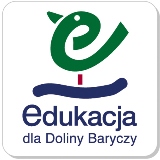 Data lekcji : 23. 03. 2020 r.Temat lekcji: Jak zapobiegać powodziom?Cele lekcji: Po lekcji:- Poznaję region Doliny Baryczy, dostrzegam piękno przyrody, zwłaszcza rzeki Baryczy i tysiąca stawów.                                                                                                                       - wiem, w jaki sposób dochodzi do zjawiska zwanego powodzią;                                                   - doceniam dobroczynną funkcję lasów w dolinach rzek;                                                         - potrafię odpowiedzieć w 3 - 4 zdaniach na pytanie: W jaki sposób można zapobiegać powodziom? ;                                                                                                                          - rozwiązuję zadania matematyczne na obliczenia czasowe i objętości wody;                                - potrafię wykonać tratwę z dostępnych materiałów.Dzień dobry   Na poprzednich lekcjach poznawaliśmy  właściwości wody, jej stany skupienia. Dowiedzieliśmy się, jakim dobrodziejstwem jest woda dla ludzi, zwierząt i roślin. Bez wody nie istniałoby życie. Poznaliśmy  rośliny i zwierzęta zamieszkujące ekosystem wodny stawów, rzek i jezior.Włącz link „ Stawy Milicke – Kraina Niezwykłości”.https://www.youtube.com/watch?v=DMUvWdBb1AM&t=47sJak widzicie nasz region obfituje w bogate zasoby wody, która stwarza warunki do rozwoju niezwykłej fauny i flory Doliny Baryczy.   Dzisiaj poznacie groźne oblicze tej życiodajnej substancji. Woda to jeden z groźnych żywiołów, a jej nadmiar może prowadzić do zalania pól, lasów, miast, utraty dobytku, a nawet życia ludzi i zwierząt. 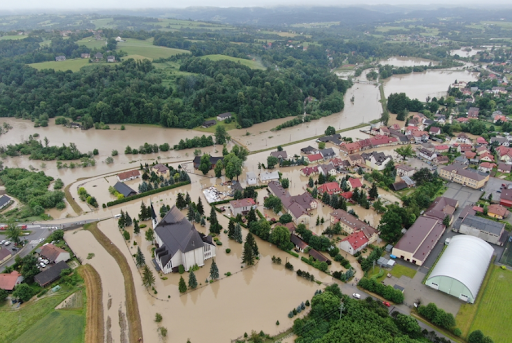 Przebieg lekcji/aktywności ucznia: Edukacja polonistyczna/ przyrodniczaCzytanka: „Rzeka wczesną wiosną”  s. 44 – 45.Włącz prezentację „Jak zapobiegać powodziom?”, dołączonej do zasobów dzisiejszej lekcji.Po obejrzeniu prezentacji spróbuj odpowiedzieć na pytania:- W jaki sposób dochodzi do zjawiska zwanego powodzią?- Wyjaśnij, jaką funkcję pełnią lasy w dolinach rzek?- Jak można zapobiegać powodziom?W zeszycie w linię zapisz: Lekcja 23. 03. 2021r. Temat: Uwaga! Powódź! Zimą na ziemi gromadzą się duże ilości śniegu i lodu, szczególnie w górach. Wiosną, gdy śniegi topnieją,            może dojść do powodzi.Zad. Dom.Jak można zapobiegać powodziom?                                      Wykorzystaj informacje z prezentacji „Jak zapobiegać powodziom?”,  dołączonej do lekcji.  Karty ćwiczeń polonistyczne, zad. 2,  s. 38.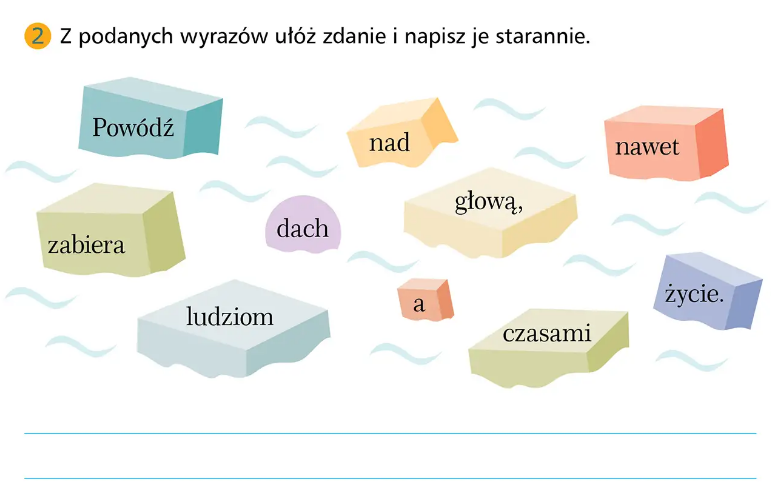 BĄDŹ AKTYWNY!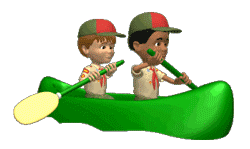 Między zajęciami przed komputerem, proponuję Ci zestaw ćwiczeń gimnastycznych. Dzisiaj sprawdzisz, czy nadajesz się na kajakarza 😊.
Pamiętaj, że ruch jest korzystny dla utrzymania zdrowia i kondycji. ZAPRASZAM! I -    Maszeruj w miejscu przez 5 minut, pamiętaj o pracy rąk Wyobraź sobie, że jesteś kajakarzem…
II –  Usiądź na dywanie, wyprostuj nogi, ręce wyciągnij po bokach, w pozycji wioseł. Wykonuj ruchy okrężne rękami (10 powtórzeń) III – wyobraź sobie, że trzymasz wiosła: dłonie w pięści ustaw blisko klatki piersiowej, następnie wykonuj ruchy kajakarza – nachylając się wyciągaj ręce mocno do stóp, potem cofaj do klatki piersiowej (10 powtórzeń) 
III – Wstań, wykonaj skrętoskłony - prawą dłonią dotykaj lewej stopy i odwrotnie    (10 powtórzeń) 
IV -  Zrób przysiady (10 powtórzeń) 
V -   Wykonaj głęboki wdech, jednocześnie podnosząc ręce nad głową -  
          wydech,  opuszczając ręce wzdłuż tułowia (10 powtórzeń) Możesz jeszcze wykonać swoje własne ćwiczenia.😊 
Pamiętaj o systematyczności i wytrwałości w ćwiczeniach. Edukacja matematyczna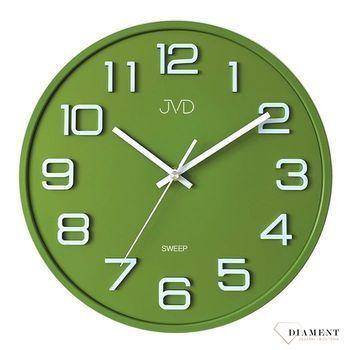 Przypomnienie: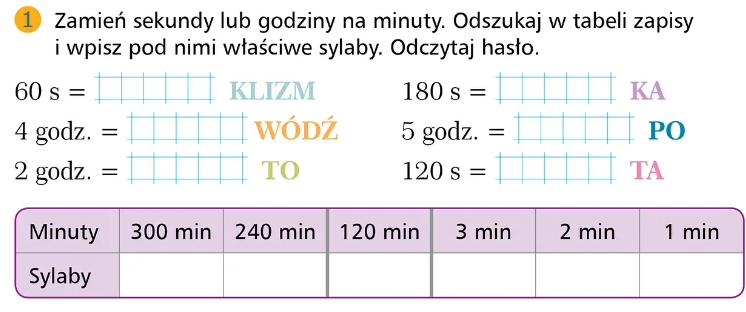 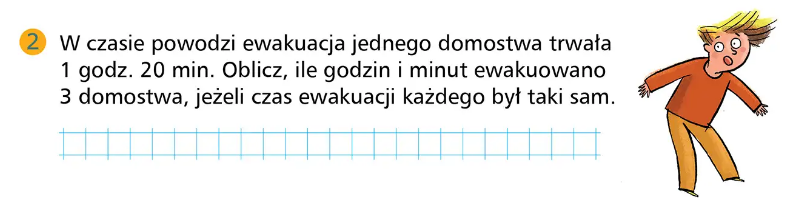 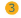 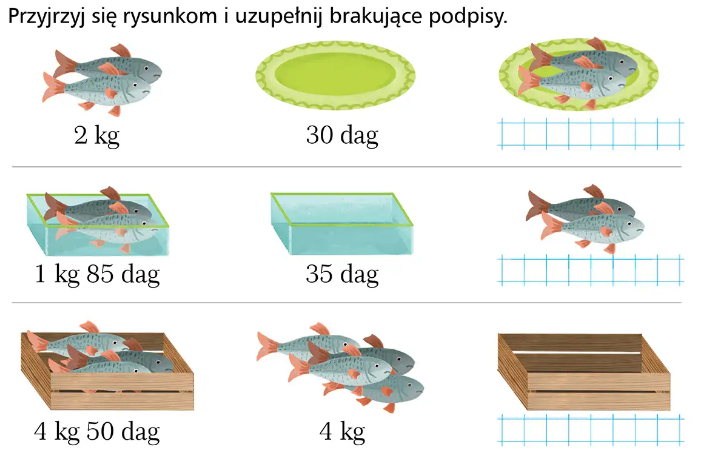 Edukacja technicznaW czsie powodzi często dochodzi do ewakuacji ludności. Ogromną rolę odgrywa wtedy umiejętność radzenia sobie w trudnej sytuacji. Na poprzedniej lekcji prosiłam Was o przygotowanie materiałów, które dzisiaj wykorzystamy. Dzisiaj wcielimy się w rolę konstruktorów tratwy – prostej konstrukcji, która już nieraz ratowała życie ludziom i zwierzętom.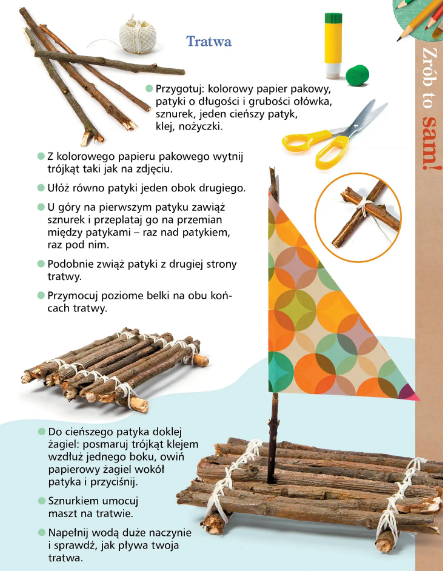 5.Zakończenie : Naucz się pięknie czytać  poczytankę pt. „Powódź” str. 98-99( podr.).W zeszycie w linie napisz: „Jak można zapobiegać powodziom?”.Po lekcji nie musisz nic przesyłać nauczycielowi.Dokończ wykonanie tratwy. W czwartek na lekcji online zaprezentujecie swoje konstrukcje. Czekam z niecierpliwością.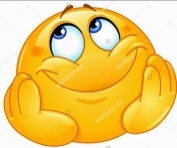 Do zobaczeniaNauczyciel: Marta Janas1 minuta ma 60 sekund.1 godzina to 60 minut.